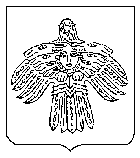 О внесении изменений в постановление администрации МОГО «Ухта» от 13 мая 2021 г. № 1195 «Об утверждении межведомственной комиссии по вопросам организации оздоровления, отдыха и труда детей, проживающих в МОГО «Ухта»Руководствуясь Федеральным законом от 06.10.2003 № 131-ФЗ «Об общих принципах организации местного самоуправления в Российской Федерации», администрация постановляет: 1. Внести изменения в постановление администрации МОГО «Ухта»            от 13 мая 2021 г. № 1195 «Об утверждении межведомственной комиссии по вопросам организации оздоровления, отдыха и труда детей, проживающих в МОГО «Ухта» (далее – постановление) следующего содержания:Приложение к постановлению изложить в редакции согласно приложению  к настоящему постановлению.2. Настоящее постановление вступает в силу со дня его принятия и подлежит официальному опубликованию.3. Контроль за исполнением настоящего постановления возложить на заместителя руководителя администрации МОГО «Ухта» по социальным вопросам.Глава МОГО «Ухта» - руководитель администрации МОГО «Ухта»                                                         М.Н. ОсмановПриложениек постановлениюадминистрации МОГО «Ухта»от 12 июня 2022 г. № 1414«Приложениек постановлениюадминистрации МОГО «Ухта»от 13 мая 2021 г. № 1195СОСТАВМЕЖВЕДОМСТВЕННОЙ КОМИССИИ ПО ВОПРОСАМ ОРГАНИЗАЦИИ ОЗДОРОВЛЕНИЯ, ОТДЫХА И ТРУДА ДЕТЕЙ, ПРОЖИВАЮЩИХ В МОГО «УХТА» ___________________________»АДМИНИСТРАЦИЯМУНИЦИПАЛЬНОГО ОБРАЗОВАНИЯГОРОДСКОГО ОКРУГА«УХТА»АДМИНИСТРАЦИЯМУНИЦИПАЛЬНОГО ОБРАЗОВАНИЯГОРОДСКОГО ОКРУГА«УХТА»«УХТА»КАР  КЫТШЛÖНМУНИЦИПАЛЬНÖЙ  ЮКÖНСААДМИНИСТРАЦИЯ«УХТА»КАР  КЫТШЛÖНМУНИЦИПАЛЬНÖЙ  ЮКÖНСААДМИНИСТРАЦИЯ«УХТА»КАР  КЫТШЛÖНМУНИЦИПАЛЬНÖЙ  ЮКÖНСААДМИНИСТРАЦИЯ«УХТА»КАР  КЫТШЛÖНМУНИЦИПАЛЬНÖЙ  ЮКÖНСААДМИНИСТРАЦИЯПОСТАНОВЛЕНИЕШУÖМПОСТАНОВЛЕНИЕШУÖМПОСТАНОВЛЕНИЕШУÖМПОСТАНОВЛЕНИЕШУÖМПОСТАНОВЛЕНИЕШУÖМПОСТАНОВЛЕНИЕШУÖМПОСТАНОВЛЕНИЕШУÖМ12 июля 2022 г.№1414г.Ухта,  Республика Коми  Метелёва Марина Николаевна- заместитель руководителя администрации МОГО «Ухта», председатель Комиссии- заместитель руководителя администрации МОГО «Ухта», председатель КомиссииКороткова Наталья Юрьевна- начальник МУ «Управление образования» администрации МОГО «Ухта», заместитель председателя Комиссии- начальник МУ «Управление образования» администрации МОГО «Ухта», заместитель председателя КомиссииЛогинова Елена Анатольевна- начальник отдела по делам молодёжи МУ «Управление образования» администрации МОГО «Ухта», секретарь Комиссии- начальник отдела по делам молодёжи МУ «Управление образования» администрации МОГО «Ухта», секретарь КомиссииЧлены Комиссии:Аверина Галина Владимировна- начальник Управления опеки, попечительства и социальной работы администрации МОГО «Ухта»- начальник Управления опеки, попечительства и социальной работы администрации МОГО «Ухта»Алексеева Ольга Николаевна - начальник ГУ РК «Центр занятости населения города Ухты» (по согласованию),- начальник ГУ РК «Центр занятости населения города Ухты» (по согласованию),Быкова Ольга Владимировна- член Общественного совета МОГО «Ухта» (по согласованию),- член Общественного совета МОГО «Ухта» (по согласованию),Горбунов Сергей Николаевич- заместитель начальника МУ «Управление по делам гражданской обороны и чрезвычайным ситуациям» администрации МОГО «Ухта»,- заместитель начальника МУ «Управление по делам гражданской обороны и чрезвычайным ситуациям» администрации МОГО «Ухта»,Ковалевская Юлия Викторовна- инспектор отдела надзорной деятельности и профилактической работы г.Ухты Главного управления МЧС России по Республике Коми (по согласованию),- инспектор отдела надзорной деятельности и профилактической работы г.Ухты Главного управления МЧС России по Республике Коми (по согласованию),Максимова Ольга Сергеевна- директор ГБУ РК «Центр по предоставлению государственных услуг в сфере социальной защиты населения города Ухты» (по согласованию),- директор ГБУ РК «Центр по предоставлению государственных услуг в сфере социальной защиты населения города Ухты» (по согласованию),Матюшева Наталья Станиславовна- начальник отдела надзора и контроля по соблюдения законодательства о труде и охране труда в г.Ухта (по согласованию),- начальник отдела надзора и контроля по соблюдения законодательства о труде и охране труда в г.Ухта (по согласованию),Нуриев Марат Коттусович- главный врач ГБУЗ РК «Ухтинская детская больница» (по согласованию)- главный врач ГБУЗ РК «Ухтинская детская больница» (по согласованию)Повалишина Александра Михайловна- начальник территориального отдела                                                   Управления Федеральной службы по надзору в сфере                                                  защиты прав потребителей и благополучия человека по Республике Коми в г. Ухте (по согласованию)- начальник территориального отдела                                                   Управления Федеральной службы по надзору в сфере                                                  защиты прав потребителей и благополучия человека по Республике Коми в г. Ухте (по согласованию)Чупрова Ольга Васильевна- начальник МУ «Управление культуры администрации МОГО «Ухта»- начальник МУ «Управление культуры администрации МОГО «Ухта»Самойлов Максим Владимирович- руководитель Сосногорского участка Центра государственной инспекции по маломерным судам Главного управления МЧС России по Республике Коми (по согласованию),- руководитель Сосногорского участка Центра государственной инспекции по маломерным судам Главного управления МЧС России по Республике Коми (по согласованию),Сизова Лариса Григорьевна- начальник МУ «Управление физической культуры и спорта» администрации МОГО «Ухта»- начальник МУ «Управление физической культуры и спорта» администрации МОГО «Ухта»Шинкаренко Светлана Владимировна- заведующий Ухтинским межтерриториальным отделом ГКУ РК «Центр обеспечения деятельности МЗ РК» (по согласованию).- заведующий Ухтинским межтерриториальным отделом ГКУ РК «Центр обеспечения деятельности МЗ РК» (по согласованию).